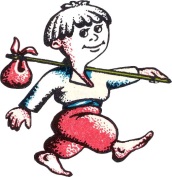 24.04.2017  № 	Керівникам органів управлінняосвітою обласного підпорядкування Директорам закладів освіти обласного підпорядкуванняДиректорам міських і районних станцій і центрів туризмуДиректору департаменту освіти і науки,молоді та спорту Запорізької міської радиКерівникам територіальних відділ освіти, молоді та спорту департаменту освіти і науки, молоді та спортуЗапорізької міської радиДиректорам міських і районних станцій і центрів туризму Про проведення Х Обласного природничо-краєзнавчого зльоту-форуму учнівської молоді «Знай, люби, бережи» Відповідно до наказу Департаменту освіти і науки облдержадміністрації від 21.01.2017 р. № 0844 «Про залучення учнівської молоді до туристсько-краєзнавчої діяльності та підвищення кваліфікації педагогічних кадрів освіти Запорізької області на базі КЗ «Центр туризму» ЗОР у 2017 році», згідно річного плану роботи КЗ «Центр туризму» ЗОР, 16-18 травня 2017 року у м. Запоріжжя проводиться Х Обласний природничо-краєзнавчий зліт-форум учнівської молоді «Знай, люби, бережи».Надсилаємо вам додаткову інформацію для учасників зльоту:умови проведення Зльоту (додаток 1);програму проведення Зльоту (додаток 2);пам’ятка «Як дістатися до т/б «Лиса гора» (додаток 3);орієнтовний перелік літератури для підготовки до Зльоту (додаток 4).Просимо звернути особливу увагу на підготовка документації команд-учасниць зльоту.Командам бажано мати окремий намет для продуктів та комплект інструментів для упорядкування польового табору та заготівлі дров. В. о. директора					         	                                Г. Г. СавельєваПетроченко В.І. Калниш А.І.224-24-71Додаток 1до листа КЗ «Центр туризму» ЗОРвід 24.04.2017   №УМОВИ ПРОВЕДЕННЯ Х обласного природничо-краєзнавчого зльоту-форуму учнівської молоді «Знай, люби, бережи»  Обласний природничо-краєзнавчий зліт-форум учнівської молоді (далі – Зліт) заснований і проводиться комунальним закладом «Запорізький обласний центр туризму і краєзнавства, спорту та екскурсій учнівської молоді» Запорізької обласної ради (далі – КЗ «Центр туризму» ЗОР) і є складовою частиною системи краєзнавчої роботи з учнівською молоддю в області.  1. Мета:  визначення рівня знань, умінь і навичок учнівської молоді з природничого краєзнавства.2. Основні завдання:сприяння розвитку та активізації природничого краєзнавства серед учнівської молоді;  перевірка знань, умінь і навичок польових досліджень, набутих на заняттях гуртків та під час краєзнавчих експедицій;виховання почуття патріотизму, гордості за свій край, поваги та бережливого ставлення до природної спадщини рідного краю;виявлення і поширення кращого досвіду роботи з природничого краєзнавства в закладах освіти області;виявлення обдарованої молоді з питань природничого краєзнавства.3. Час і місце проведення зльотуЗліт відбудеться з 16 до 18 травня 2017 року на території т/б «Лиса гора» м. Василівка. Карта місця розташування табору зльоту та інформація про шляхи під’їзду до нього знаходяться на сайті Центру www: zoctkum.ucoz.ua в розділі «Краєзнавчий відділ».4. Керівництво зльотом	4.1. Загальне керівництво з підготовки та проведення Зльоту здійснює КЗ «Центр туризму» ЗОР. Безпосередня організація та проведення Зльоту покладається на суддівську колегію (ГСК) зльоту.4.2. Координатор заходу: краєзнавчий відділ КЗ «Центр туризму» ЗОР (завідувач відділу Петроченко Віктор Іванович).Головний суддя:  Петроченко Віктор Іванович, завідувач краєзнавчого відділу КЗ «Центр туризму» ЗОР. Конт. тел. (061) 224-24-71, тел./факс (061) 224-02-71. E-mail: kray_zoctkum@ukr.net;Запоріжжя, вул. Немировича-Данченка, 46-А.Додаткова інформація на сайті: www.zoctkum.ucoz.ua, розділ «Краєзнавчий відділ».5. Фінансування5.1. Витрати на організацію і проведення Зльоту, підведення підсумків  нагородження переможців та лауреатів конкурсу проводиться за рахунок КЗ «Центр туризму» ЗОР.5.2. Витрати на учасників Зльоту та їх керівників (проїзд, проживання, харчування, добові, поштові та інші витрати) здійснюється за рахунок місцевих органв освіти, навчально-виховних закладів  залучених коштв. 6. Учасники зльоту, умови прийому та розміщення командДо участі у Зльоті допускаються команди, які посіли І-ІІ місця в районних (міських) змаганнях з екологічного, географічного краєзнавства серед учнівської молоді, а також команди позашкільних закладів і краєзнавчих гуртків КЗ «Центр туризму» ЗОР.На Зліт запрошуються команди: окремо за напрямами:- географічне краєзнавство;- екологічне краєзнавство.у двох вікових групах: - молодша вікова група – 6-8 класи;- старша вікова група – 9-11 класи.Склад команди: 8 учнів (2 запасних) + керівник, заступник керівника та суддя від району (міста). Допускається участь у старшій віковій групі окремих учнів 6-8 класів. Участь учнів 9-11 класів у молодшій віковій групі не дозволяється.Кожний район (місто) виставляє на Зліт не більше трьох команд у кожній віковій групі та у кожному напрямку роботи гуртка чи об’єднання. Команди з районів (міст) області прибувають на місце проведення зльоту до 10 години 16 травня 2017 року, де розміщуються в польових умовах у наметовому містечку. Команди повинні мати усе спорядження, необхідне для організації польового табору. Приготування їжі командами здійснюється самостійно на багатті, яке дозволяється розводити тільки в місцях, вказаних організаторами Зльоту. Функціонування табору команди здійснюється відповідно до затвердженого «Порядку функціонування тимчасового наметового містечка», (дивись на www: zoctkum.ucoz.ua в розділі «Краєзнавчий відділ»). Організатори Зльоту забезпечують команди питною водою.7. Документація та терміни її подання7.1. Лист (попередня заявка) про участь у Зльоті надсилається до 30.04.2017 р. з поміткою на конверті «На природничо-краєзнавчий зліт» за адресою: Директору КЗ «Центр туризму» ЗОР, вул. Немировича-Данченка, 46А, м. Запоріжжя,  69091, або електронною поштою на адресу E-mail: kray_zoctkum@ukr.net.Команди районів/міст, що не подали попередньої заявки у визначений цим положення термін, до Зльоту допускатися не будуть.7.2. Іменні заявки на участь команд у Зльоті виключно за формою додатку 1, завірені підписом і печаткою начальника рай(міськ)ВО або керівника навчального закладу, а також печаткою медичного закладу, подаються до мандатної комісії в день заїзду.Разом із іменною заявкою керівникам команд потрібно подати такі документи:копії паспортів учасників (на учнів до 16 років – свідоцтв про народження), завірені підписом і печаткою керівника навчального закладу;для учасників, які не мають паспортів – учнівські (студентські) квитки, дійсні на 2016-2017 н.р. або довідки з місця навчання на 2016-2017 н.р. виключно за формою додатку 2. Учнівські квитки, виготовлені поліграфічним способом, та довідки з місця навчання, мають бути завірені підписом директора навчального закладу та печаткою, що перекриває фотографію не менше ніж на третину. Також додатково повинна бути завірена печаткою інформація про рік навчання (кожен навчальний рік окремо).кваліфікаційні книжки спортсменів із оформленими розрядами (при наявності);страхові поліси від нещасних випадків на всіх учасників, дійсні на час проведення змагань. Умови страхування повинні передбачати страховий захист від нещасних випадків, які сталися під час занять спортом;медичні книжки (копії, завірені печаткою керівника закладу) керівників команд;наказ закладу щодо участі команди в змаганнях, у якому зазначено про проведення інструктажів із безпеки життєдіяльності з учасниками змагань (для команд КЗ «Центр туризму» ЗОР – журнал реєстрації інструктажів із безпеки життєдіяльності з гуртківцями). 7.3. Додатково до іменної заявки керівнику команди необхідно надати такі дані:Повна назва освітнього закладу __________________________________Адреса закладу, телефон ________________________________________П.І.Б. директора (повністю) _____________________________________П.І.Б. керівника команди і його посада (повністю)   _________________П.І.Б. представників району та їх посади (повністю) _________________П.І.Б. начальника рай(міськ)ВО (повністю) ________________________Зміст зльотуПрограмою Зльоту передбачається:8.1.  Театралізований конкурс «Візитка команди»;8.2. Контрольний природничо-краєзнавчий маршрут (КПКМ), який складається з таких етапів: 8.3. Конкурс «Ерудити-краєзнавці»; 8.4. Конкурс «Знавці рідної природи»; 8.5. Туристсько-спортивна естафета:- переправа по мотузці з перилами;- навісна переправа;- встановлення намету;- рух по жердинах;- в’язання туристських вузлів;- подолання перешкод з використанням підвішеної мотузки (маятник) 8.6. Конкурс самодіяльної пісні про рідний край (про свій населений пункт; район, область). 8.7. Фотоконкурс «Природа очима юних краєзнавців» (індивідуальний); 8.8. Природоохоронна акція з благоустрою території.8.1. Театралізований конкурс «Візитка команди»  (Конкурс входить до загальнокомандного заліку з коефіцієнтом 1)У конкурсі бере участь вся команда (6-8 осіб). Участь керівників не дозволяється.Конкурс «Театралізоване представлення команд» може проводитися як у денний час, так і біля вечірнього вогнища. Кожна команда у веселій, гумористичній (сатиричній) формі повинна представити свій навчальний заклад (організацію), розкрити основні напрямки своєї краєзнавчої роботи, проблеми щодо збереження природної спадщини свого краю.Конкурс проводить старший суддя і суддівська колегія, сформована з керівників команд.Перед конкурсом проводиться жеребкування, у ході якого визначається послідовність виступу команд. Тривалість виступу (програми) для кожної групи 5-10 хвилин.Критерії оцінки виступу:Максимальна кількість балів – 30. За перевищення часу виступу штраф – 2 бали за кожну хвилину.Підведення підсумків  конкурсуПереможцями у кожній віковій групі за кожним напрямом оголошуються команди, що набрали максимальну кількість балів. Якщо команди набирають рівну кількість балів, місця поділяються. Не дозволяється об’єднуватися командам різних вікових груп.8.2. Змагання  на контрольному природничо-краєзнавчому маршруті  (КПКМ)
(Конкурс входить до загальнокомандного заліку з коефіцієнтом 3)Загальні положенняУ конкурсі бере участь  команда із 6 осіб. КПКМ проводиться в околицях табору зльоту. Траса учасникам зльоту заздалегідь не відома. Принцип проведення змагань – «жорстке ралі». Команди проходять маркованим маршрутом. Порядок проходження етапів вивішується за день до змагань на КПКМ на дошці оголошень. Головна суддівська колегія залишає за собою право зменшення кількості етапів і зміну часу їх проходження (у бік спрощення).На старті капітан команди отримує:схему місцевості, на якій відмічені всі контрольні пункти (КП) та послідовність їх проходження;картку проходження маршруту, на якій зазначений час проходження траси (тобто час прибуття і вибуття з кожного КП). На кожному КП одночасно може проводитись до 2-х окремих природничо-краєзнавчих етапів: один – з географічного напряму, другий – з екологічного. Прибувши на КП, команда передає картку проходження маршруту судді і в зазначений час починає роботу на КП. Тактику роботи на кожному КП (групова, парами, індивідуальна) команда обирає самостійно. Робота на КП починається тільки після прибуття всієї команди. Команда, що прибула на КП раніше зазначеного часу, очікує до часу початку проходження цього КП у місці, вказаному суддею. У випадку невиконання вказівок судді команді зараховується непроходження КП. Команда, що прибула на КП пізніше часу початку роботи на КП, має право працювати на цьому КП до часу вибуття з КП. Після закінчення часу роботи на КП члени команди здають картки відповідей суддям етапів, а капітан забирає картку проходження маршруту з відміткою судді про проходження КП. Якщо команда прибула на КП після закінчення часу роботи на КП, їй зараховується непроходження цього КП, і суддя відмітки не ставить. У випадку, коли етап розбитий на дві частини: вимірювальну та камеральну, час запізнення на етап не може бути більшим першої частини. Команда, яка не провела вимірювання, до камеральної частини етапу не приступає і їй  зараховується непроходження цього КП.Учасники команди виходять на старт у закритому одязі та голових уборах. При собі необхідно мати запас питної води (1-1,5л), аптечку (перев’язувальні матеріали, йод, анальгін, валідол тощо), накидки від дощу на кожного учасника. У протилежному випадку команда на старт не допускається.Для роботи на етапах команда повинна мати:годинник і компас;4 аркуші міліметрівки формату А4;лінійки і транспортири;набір кольорових олівців;ручку, олівець та гумку (кожен учасник команди).У картках-завданнях та бланках, які надаються на етапах, обов’язково зазначається назва команди і прізвище відповідального за цей етап – у протилежному випадку команді зараховується 0 балів на етапі.Етапи КПКМ8.2.1. Візуальна топографічна зйомка маршруту Етап складається з двох частин: маршрутна частина (протяжність до );камеральна обробка (30 хв.).Маршрутна частина етапу з двох боків обмежена пронумерованими КП, між якими знаходяться марковані точки, позначені прапорцями. При проходженні маршрутної частини етапу команді потрібно кроками визначити відстань між маркованими точками та азимути контрольних ходів (послідовно з кожної попередньої точки на наступну). На відстані 50- зліва і справа від маршруту проводиться візуальна топографічна зйомка. Якщо команда виконала вимірювання раніше, то зекономлений час вона може використати на камеральну обробку матеріалу. Після проходження маршрутної ділянки на наступному КП команда виконує камеральну обробку матеріалу – в заданому масштабі будує на білому папері картосхему маршруту з нанесенням топографічних об’єктів (таблиця умовних знаків, затверджена суддівською колегією, вивішується на старті). Під час камеральної обробки повертатися на маршрут не дозволяється – у протилежному випадку команді зараховується 0 балів на етапі.Після закінчення часу роботи на камеральній частині етапу команда здає судді лист з побудованим маршрутом. Загальна кількість балів на етапі – 60. Бали розподіляється наступним чином:оцінка ходу маршруту – 20 балів (При оцінці ходу маршруту допускається помилка у 2º  при побудові кутів та 5% на кожному лінійному вимірі. За кожні наступні 2º або 2%, відповідно на кожному вимірі, штраф – 1 бал. Якщо сума штрафних балів перевищує 30, то за оцінку ходу маршруту команді нараховується 0 балів);правильне і акуратне оформлення картосхеми – 15 балів (На картосхемі необхідно зазначити: 1) напрямок північ-південь; 2) масштаб; 3) легенду. При відсутності певних елементів – штраф 5 балів за кожний елемент, при неакуратному оформленні – до 5 балів.  Якщо сума штрафних балів перевищує 15, то за оформлення картосхеми команді нараховується 0 балів);оцінка ситуації – 25 балів (При оцінці ситуації – штраф 2 бали за кожен не нанесений топографічний об’єкт. Якщо сума штрафних балів перевищує 25, то за оцінку ситуації команді нараховується 0 балів).8.2.2. Геоморфологічні дослідження 	8.2.2.1. Визначення висоти пагорба шляхом нівелювання 	(молодша вікова група)	Команді надається ділянка пересіченої місцевості, на якій кілками-реперами позначені точки початку та кінця вимірювання висоти пагорба. За 15 хвилин команді між цими точками потрібно визначити:висоту схилу за допомогою нівеліру;відстань між точками нівелювання за допомогою рулетки. Якщо команда виконала вимірювання раніше, то зекономлений час вона може використати на розрахунки та побудову профілю. Після закінчення часу роботи на ділянці команда припиняє вимірювання і переходить до вказаного суддею місця, де протягом 15 хвилин будує на міліметровому папері профіль пагорбу в заданому масштабі (перша точка профілю на міліметрівці дається). Під час камеральної обробки повертатись до контрольної ділянки не дозволяється – у протилежному випадку команді зараховується  0 балів на етапі.Після закінчення часу роботи на етапі команда здає судді аркуш міліметрівки з побудованим геоморфологічним профілем. Судді проводять вимірювання і будують контрольний профіль після проходження етапу усіма командами. Загальна кількість балів на етапі – 60. визначення висоти пагорбу – 30 балів. Допускається помилка до . за кожні наступні  помилки – штраф 1 бал. Якщо сума штрафних балів 30 і більше, команді нараховується 0 балів за визначення висоти пагорба.побудова профілю пагорба – 30 балів. Допускається помилка лінійних вимірів до  за кожні наступні  – штраф 1 бал. Якщо сума штрафних балів 30 і більше, команді нараховується 0 балів за побудову профілю.		8.2.2.2. Побудова геоморфологічного профілю схилу екліметричним 		методом (старша вікова група) 	Команді надається ділянка пересіченої місцевості, на якій кілками-реперами позначені пронумеровані контрольні точки. За 15 хвилин команді між цими точками потрібно визначити:відстань за допомогою суддівської рулетки;кути нахилу поверхні схилу до горизонтальної площини за допомогою суддівського екліметру. Якщо команда виконала вимірювання раніше, то зекономлений час вона може використати на розрахунки та побудову профілю. Після закінчення часу роботи на ділянці команда припиняє вимірювання і переходить до вказаного суддею місця, де протягом 15 хвилин будує на міліметровому папері геоморфологічний профіль в заданому масштабі (перша точка профілю на міліметрівці дається). Під час камеральної обробки повертатись до контрольної ділянки не дозволяється – у протилежному випадку команді зараховується 0 балів на етапі.Після закінчення часу роботи на етапі команда здає судді аркуш міліметрівки з побудованим геоморфологічним профілем. Судді проводять вимірювання і будують контрольний профіль після проходження етапу усіма командами. Загальна кількість балів на етапі – 60. Допускається помилка у 2º  при побудові кутів та 5% на кожному лінійному вимірі. За кожні наступні 2º або 2% відповідно на кожному вимірі – штраф 1 бал. Якщо сума штрафних балів перевищує 60 – команді зараховується 0 балів на етапі. 8.2.3. Метеорологічні спостереження Метеорологічні спостереження виконуються на спеціальному майданчику, облаштованому метеоприладами. Проводять їх щонайменше три учасника команди. За 15 хвилин вимірювань вони повинні визначити і занести до спеціальної таблиці метеопоказники:- температуру повітря;- атмосферний тиск;- характеристики вітру: напрям (за допомогою флюгера) і бальність (за     шкалою Бофорта);- хмарність (за 10-бальною шкалою), типи хмар;- вологість повітря (психрометром).Після закінчення часу роботи на майданчику команда припиняє вимірювання і переходить до вказаного суддею місця, де протягом 15 хвилин проводить необхідні обчислення і завершує заповнення таблиці. Крім того, учасники етапу повинні побудувати (за суддівськими даними) радіальну діаграму хмарності (для команд географічного напряму) або стовпчасту діаграму випаду опадів за певними статистичними даними (для команд екологічного напряму).Судді проводять контрольні вимірювання регулярно за весь час досліджень на етапі.Загальна кількість балів на етапі – 60.Бали розподіляються наступним чином:- температура повітря – 5 балів;- атмосферний тиск – 5 балів;- характеристики вітру – 10 балів (напрям – 5, бальність – 5);- хмарність – 10 балів (бальність – 5, типи хмар – 5);- вологість повітря – 10 балів;- радіальну діаграму хмарності, або діаграма випаду опадів – 20 балів.8.2.4. Гідрологічні дослідження	8.2.4.1. Молодша вікова групаГідрологічні дослідження (хімічні та фізичні властивості води, визначен-ня похилу річки)  проводяться у польових умовах на березі річки або іншої водойми. 	Команда протягом 15 хвилин повинна визначити такі фізико-хімічні властивості води і донних відкладень:середню температуру води водойми;прозорість води (за допомогою диска Секкі);запах води та його інтенсивність;жорсткість води;загальну кислотність води (рН);визначення донних (алювіальних) відкладень водойми.Після виконання замірів, команді надається ще 15 хвилин для камераль-ної обробки даних, які заносяться у спеціальну таблицю. Крім того, учасникам необхідно обчислити такий показник як „похил річки” (за суддівськими даними).Під час камеральної обробки даних повертатись до річки не дозволяється – у протилежному випадку команді зараховується 0 балів на етапі.Судді проводять вимірювання до і після проходження етапу усіма командами.Загальна кількість балів на етапі – 60 балів.Бали розподіляються наступним чином:температура води – 5 балів;прозорість – 5 балів;запах – 5 балів;жорсткість води – 5 балів;кислотність – 10 балів;визначення донних (алювіальних) відкладень водойми – 10 балів;визначення похилу річки – 20 балів.8.2.4.1. Старша вікова групаВаріант ІГідрологічні дослідження проводяться у польових умовах на невеликій річці. 	Команда протягом 15 хвилин повинна провести вимірювання:глибини річки за допомогою суддівської мірної рейки (кількість точок заміру вказує суддя на етапі);швидкості течії за допомогою суддівських поплавків (кількість замірів команда встановлює самостійно). 	Якщо команда виконала вимірювання раніше, то зекономлений час вона може використати на розрахунки та побудову профілю. Після виконання замірів команді надається ще 15 хвилин для визначення витрати води в річці (м3/год) та побудови профілю живого перетину річки в заданому масштабі. Під час камеральної обробки результатів повертатись до річки не дозволяється – у протилежному випадку команді зараховується 0 балів на етапі. Судді проводять вимірювання і будують контрольний профіль до і після проходження етапу усіма командами (а також при необхідності проводять додаткові проміри – при зміні гідрологічних умов). Загальна кількість балів на етапі – 60. Бали розподіляються наступним чином:визначення витрати води – 30 балів;побудова профілю – 30 балів.Варіант ІІУ разі відсутності невеликої річки у районі проведення зльоту гідрологічні дослідження (визначення витрати води і побудова профілю річки) проводяться за суддівським даними.8.2.5. Ботанічні дослідженняПольові ботанічні дослідження складаються з 2-х частин. У 1-й частині команді потрібно визначити 5 видів дерев і чагарників, розташованих біля КП. У 2-й частині команді надаються: картка-завдання, 5 гербарних або живих екземплярів трав’янистих рослин, 5 зображень (фото, малюнки) рідкісних видів рослин. За 15 хвилин команді необхідно визначити систематичне положення даних рослин і внести їх до спеціальних таблиць у картці. Протягом наступних 15 хвилин команда завершує заповнення таблиць у картці, вказуючи типи (підтипи) біотопів визначених видів рослин, а також охоронний статус (категорію охорони) рідкісних видів.Якщо команда провела визначення рослин раніше, то зекономлений час вона може використати на камеральну обробку матеріалу. Загальна кількість балів на етапі – 60. Бали розподіляються наступним чином:визначення систематичного положення дерев і чагарників – 10 балів;визначення систематичного положення трав’янистих рослин – 20 балів;визначення рідкісних видів рослин – 10 балів;розподіл трав’янистих рослин за типами (підтипами) біотопів – 10 балів;визначення охоронного статусу рідкісних видів рослин – 10 балів.8.2.6. Визначення формули лісу та стану лісової рослинностіКоманді надається промаркована контрольна ділянка лісу площею 100-. За 15 хвилин польових робіт команді необхідно обстежити ділянку з метою збору даних, необхідних для визначення формули лісу, лісового фітоценозу та його стану – стадії антропогенної дигресії (таблиця визначення стадій антропогенної дигресії лісової рослинності вивішується на старті).Якщо команда провела польові дослідження раніше, то зекономлений час вона може використати на камеральну обробку матеріалу, на що команді надається ще 15 хвилин. Під час камеральної обробки повертатись до контрольної ділянки не дозволяється – у протилежному випадку команді зараховується 0 балів на етапі.Після закінчення часу роботи на етапі команда здає судді картку з виконаним завданням (із обов’язковим зазначенням назви команди). Загальна кількість балів на етапі – 60. Бали розподіляються наступним чином:визначення формули лісу – 30 балів;визначення лісового фітоценозу (асоціації) – 20 балів;визначення стадії антропогенної дигресії лісової рослинності на контрольній ділянці – 10 балів. 8.2.7. Зоологічні дослідженняПольові зоологічні дослідження носять умовний характер (у зв’язку із складністю відлову тварин в обмежений час змагань). Команді надаються: картка-завдання, 5 колекційних або живих екземплярів безхребетних тварин, 10 зображень (фото, малюнки) хребетних тварин, 5 рідкісних видів тварин. За 15 хвилин роботи команді необхідно визначити систематичне положення даних тварин і внести їх до спеціальних таблиць у картці. Протягом наступних 15 хвилин команда завершує заповнення таблиць у картці, вказуючи типи біотопів визначених груп і видів тварин, а також охорон-ний статус (категорію охорони) рідкісних видів.Якщо команда провела визначення тварин раніше, то зекономлений час вона може використати на камеральну обробку матеріалу. Загальна кількість балів на етапі – 60. Бали розподіляються наступним чином:визначення  груп безхребетних тварин – 15 балів;визначення систематичного положення хребетних тварин – 30 балів;визначення рідкісних видів тварин – 15 балів.8.2.8. Геологічні дослідження	Учасникам пропонується 10 зразків мінералів і гірських порід, які зустрі-чаються в Запорізькій області. Кожен зразок має свій порядковий номер. Крім того, надається пронумерований список із 30 назв мінералів та гірських порід, до якого входять тільки 9 із запропонованих суддею зразків. Учасникам необ-хідно визначити мінерали та гірські породи і вписати до картки відповіді номери, під якими вони згадуються у списку. Нижче в окремому рядку команда повинна записати назву 10-го зразка, який не згадується у списку. Загальна кількість балів на етапі – 60. Бали розподіляються наступним чином:  мінерали і гірські породи зі списку – 9 х 5 балів = 45 балів;назва 10-го зразка – 15 балів.Підведення підсумків конкурсуПереможцями оголошуються команди, що набрали максимальну кількість балів і не порушили графіку руху. У разі рівності балів перевагу має команда, яка найкращим чином виконала завдання етапів: «Візуальна топографічна зйомка маршруту» (пріоритет для географічного напрямку); «Ботанічні дослідження» (пріоритет для екологічного напрямку). Результати команд, які не пройшли один чи кілька етапів, розглядаються після результатів команд, які пройшли всі етапи. 8.3. Конкурс «Ерудити-краєзнавці»(Конкурс входить до загальнокомандного заліку з коефіцієнтом 2,5)Команда складається з 6 учасників. Команди відповідають на запитання, які стосуються природи Запорізької області, збереження біологічного та ландшафтного різноманіття краю. Конкурс проходить у два етапи:І етап – відбірковий (у 3 тури);ІІ етап – фінальний. І тур – «Тестовий»У І турі одночасно беруть участь всі команди. Суддя вголос ставить перше питання. На обговорення питання дається 1 хвилина. По закінченні часу обговорення кожній команді дається 10 секунд, щоб записати свою відповідь на папері і здати судді. Після цього суддя оголошує правильну відповідь і ставить наступне питання (всього 3-5 питань). За кожну правильну і повну відповідь команда отримує по 2 бали, за неповну – 1 бал, за неправильну відповідь чи її відсутність – 0 балів. ІІ тур – «Мозкова атака»Кожній команді по черзі ставиться 3 питання з природничого краєзнавства. На обговорення дається 1 хвилина. За правильну відповідь – 3 бали. Якщо відповідь неправильна або її немає, питання може переадресовуватися наступ-ній команді по колу за її бажанням. Якщо команда правильно відповідає на чуже запитання вона отримує додатково 2 бали. ІІІ тур – «Бліц-турнір»У коло викликається по одному учаснику від  команди. Кожному з них по черзі ставиться по одному питанню з природничого краєзнавства. Час на роздуми 10 секунд. За правильну відповідь – 1 бал. Якщо відповідь неправильна чи її немає, питання переадресовується наступному учаснику в колі, але час на роздуми не дається. Якщо жоден з учасників кола не може відповісти на питання, воно знімається і бал за нього ніхто не отримує. Тур проводиться у 6 кіл (відповідно до кількості учасників у команді). У кожному колі беруть участь різні учасники.Три команди, які набрали максимальну кількість балів, виходять до фіналу. Якщо за результатами відповідей на основні питання визначити всіх фіналістів не вдається, суддя ставить додаткові питання командам, що за кількістю набраних балів претендують на вихід до фіналу.ІІ етап – фінальнийФінал проводиться у вигляді гри «Природнича лічилочка».Командам пропонується назвати природні об’єкти Запорізької області, наприклад, мінерали, річки, ґрунти, рослини, тварини, ландшафти, природно-заповідні території тощо. Команди починають по колу називати природні об’єкти без попереднього обговорення. Зараховуються також широко відомі назви об’єктів. Для рослин і тварин правильною може вважатися як видова, так і родова назва; при цьому назва роду зараховується лише в тому випадку, якщо ще не було названо жодної видової назви з цього роду. У кожному колі лічи-лочки суддя приймає тільки одну запропоновану командою відповідь, при цьому повторює її вголос, після чого передає хід наступній команді. Якщо команда дає неправильну відповідь чи затримує відповідь більше, ніж на 5 секунд, вона вибуває з гри. Якщо команда повторно називає природний об’єкт, який вже був зарахований суддею іншій команді, вона повинна швидко (протягом 1-2 сек.) надати іншу відповідь без додаткового часу на обмірковування. Якщо команда за один хід робить 3 повтори, вона вибуває з гри. Перемагає команда, яка останньою дала правильну відповідь. Кількість лічилок кратна кількості команд; тур проводиться у 1 або 2 кола. Підведення підсумків конкурсуПереможцями у кожній віковій групі за напрямками оголошуються команди, що набрали максимальну кількість балів у фіналі. Бали, набрані командами-фіналістами у відбірному етапі, не враховуються (за виключенням випадку рівності балів). Загальний рейтинговий бал інших команд у конкурсі визна-чається за результатами останнього етапу, в якому вони брали участь: перша група місць розподіляється між учасниками фіналу, друга група місць – між учасниками відбіркового етапу. 8.4. Конкурс «Знавці рідної природи» (Конкурс входить до загальнокомандного заліку з коефіцієнтом 1,5)Команда складається з 6 учасників. Конкурс проводиться як окремий конкурс за двома напрямками: географічному та екологічному.Команди повинні відповісти на тестові запитання і закінчити  речення, які стосуються природи та охорони навколишнього природного середовища Запорізької області. Перевіряються також знання учасників щодо основних понять і термінів з курсів шкільної географії та біології.  Кожна команда (за обраним напрямком) отримує по 3 картки з 10 тестами, а також по 3 картки з 5 запитаннями, на які необхідно дати короткі відповіді.   Орієнтовний зміст тестів і запитань: у географічному напрямку:1) географічне положення, рельєф, геологічна характеристика, клімат і гідрографія Запорізької області; 2) ґрунти, рослинний і тваринний світ, ландшафти Запорізької області; 3) охорона навколишнього природного середовища Запорізької області. у екологічному напрямку:1) флора і рослинність Запорізької області; 2) фауна і тваринне населення Запорізької області; 3) збереження біологічного різноманіття Запорізької області. Максимальна кількість балів у конкурсі – 60.Підведення підсумків конкурсуПереможцями у кожній віковій групі та за напрямками оголошуються команди, що набрали максимальну кількість балів. 8.5. Конкурс-змагання «Туристська естафета» (Конкурс входить до загальнокомандного заліку з коефіцієнтом 1,5)Команда складається з 6 учасників (з них не менше однієї дівчини), кожен з яких бере участь у подоланні одного з етапів естафети (винятки – етап в’язання вузлів – 2 учасники, етап встановлення намету – 4 учасники). Обладнання етапів суддівське. Форма одягу учасників – закрита. Передача естафети дотиком.Естафета включає в себе такі етапи: в’язання туристських вузлів (2 учасника);подолання перешкоди з використанням підвішеної мотузки (маятник) (1 учасник);переправа по мотузці з перилами (1 учасник);рух  жердинами (1 учасник);навісна переправа (1 учасник);встановлення намету (4 учасники).Після доповіді команди про готовність, суддя оголошує команду «Старт», включає секундомір.8.5.1. В’язання туристських вузлів Після команди «Старт!» два учасники (один за одним) починають в’язати по одному вузлу (за жеребкуванням) із 6 запропонованих: прямий, зустрічний, провідник вісімка, провідник одним кінцем, булінь, схоплюючий.Контрольний час – до 1 хв. на кожен вузол, За неправильно зв’язаний вузол – штраф 30 секунд. 8.5.2. Подолання перешкоди з використанням підвішеної мотузки (маятник) Мотузка підвішується до точкової опори, на ній зав’язані вузли. Учаснику потрібно переправитися на мотузці на протилежний бік, не доторкнувшись до землі. Небезпечна зона позначена обмежувальними лініями.Штрафи: за дотик до землі однією ногою у небезпечній зоні – 30 секунд;                        за дотик до землі двома ногами – 60 секунд.8.5.3. Переправа по мотузці з перилами Учасник виходить на етап одягнений у страхувальну систему (за допомогою судді). Йому необхідно стати на два горизонтальні  паралельні перила, пристебнути карабін до верхньої мотузки і рухатись перилами на протилежний бік.Штраф за зрив з перил – 90 секунд.8.5.4. Рух  жердинамиДля подолання дистанції учаснику надається одна жердина, за допомогою якої необхідно пройти дистанцію, переставляючи жердину між опорами. Використання жердини як опори на рельєф не дозволяється.За кожне торкання до землі за межами жердини  штраф 30 секунд.Штраф за заступ однією ногою – 30 секунд;за кожне падіння учасника (заступ двома ногами)  90 секунд.8.5.5. Навісна переправаНа етапі має місце імітація водної перешкоди. Етап обладнано суддівською  переправою та верхньою суддівською перильною страховкою. Учасник виходить на етап одягнений у страхувальну  систему (за допомогою судді). При передачі естафети учасник самостійно переправляється на двох, чи на одному збалансованому карабіні по мотузці, що використовується для переправи. Фал із суддівською страховкою застібає суддя. Завдання учасника переправитися за допомогою рук і ніг на протилежний бік. 8.5.6. Встановлення наметуНамет встановлюють чотири учасники, намет каркасний одношаровий туристський, на 2 дугах. Етап закінчується, коли намет стоїть і дно його розправлено. Після встановлення намету команда шикується у шеренгу, капітан подає команду «Готово!». Після команди капітана «Готово» секундомір зупиняється, час додається до основного часу естафети. Але, якщо намет встановлений неправильно, суддя може попросити усунути недоліки і включає секундомір. Тільки після їх усунення секундомір зупиняється, час додається до основного часу естафети.Підведення підсумків конкурсуПереможець визначається за найменшим часом (з урахуванням штрафів) проходження естафети. У разі, якщо дві чи більше команд показали однаковий результат, вище місце займає команда, яка отримала менший технічний штраф на дистанції.8.6. Конкурс самодіяльної пісні(Конкурс входить до загальнокомандного заліку з коефіцієнтом 1)У конкурсі бере участь вся команда (6-8 осіб). Конкурс проводиться біля вечірнього вогнища. Перед конкурсом проводиться жеребкування, у ході якого визначається послідовність виступу команд. Кожна команда виконує пісню (у т.ч. авторську) про рідний край (про свій населений пункт, район, область) або о. Хортицю. Участь всіх членів команди у виконанні пісні обов’язкова. Дозволяється використання будь-якого акомпанементу (крім фонограм). У разі необхідності команда може запросити для акомпанування (без підтримки голосом) власного керівника, представника чи керівника іншої команди, або члена ГСК. Перед виконанням кожна команда повинна сказати декілька слів про пісню: хто автор, чому обрали саме цю пісню, цікаві події, пов'язані з цією піснею тощо. Конкурс проводить старший суддя і суддівська колегія, сформована з керівників команд.Критерії оцінки виступу команд:Відповідність темі конкурсу 					 – 10 балівЗагальне враження (краса виконання, емоційність і т.д.)  – 10 балів        кожну пісню. 3. Складність та театральність виступу 				  – 10 балівМаксимальна кількість балів за пісню 				  – 30 балівПідведення підсумків конкурсуПереможцями у кожній віковій групі оголошуються команди, що набрали максимальну кількість балів за пісню. 8.7. Фотоконкурс  «Рідна природа очима краєзнавців»(Конкурс індивідуальний, до загальнокомандного заліку не входить)До участі в конкурсі запрошуються учасники зльоту – представники команд та їхні керівники, члени ГСК, оргкомітету, а також гості зльоту.Конкурс проводить старший суддя і суддівська колегія, сформована з керівників команд.Пропонуються такі теми робіт:«Природні ландшафти та геологічні утворення Запорізького краю»;«Природно-заповідні території Запорізької області»; «Рослинний і тваринний світ Запорізького краю».Роботи, які не відповідають темі не оцінюються.Вимоги до робіт та їх оформленняНа конкурс подаються кольорові фотографії розміром 13×18 см на фотопапері, приклеєні посередині на аркуш формату А4, нижче приводиться назва фотографії.На зворотній стороні аркушу  наводяться:назва фотографії, або природного об’єкту (у дужках – дата і місце проведення зйомки);назва теми роботи;П.І.Б. автора, вік, місце його проживання і навчання (роботи), назва команди (у дужках – П.І.Б. керівника).Фотографії надаються кожна в окремому файлі. Критерії оцінки робіт:Унікальність природного об’єкту – 10 балів;Художність – 10 балів;Технічний рівень – 10 балів.Максимальна кількість балів – 30.Підведення підсумків конкурсуПереможцями оголошуються учасники конкурсу, що набрали максимальну кількість балів. Переможці нагороджуються грамотами КЗ «Центр туризму» ЗОР.З конкурсних фотографій організується фотовиставка. Автори фото, чиї роботи набрали максимальну кількість голосів глядачів, отримують «Приз симпатії глядачів». 9. Підведення підсумків та нагородження переможців9.1. Команди-переможці зльоту у кожній віковій групі та з кожного напрямку краєзнавчої діяльності визначаються за найменшою – рейтинговою  сумою місць із усіх залікових видів програми з урахуванням поправочних коефіцієнтів. У разі однакової суми місць пріоритет має команда, яка показала кращий результат у КПКМ.9.2. Команди, що посіли І-ІІІ місця у загальнокомандному заліку та з окремих видів змагань, нагороджуються грамотами КЗ «Центр туризму» ЗОР і призами (за умови фінансування), керівники команд, що стали переможцями у загальнокомандному заліку – грамотами Департаменту науки і освіти Запорізької облдержадміністрації.9.3. Якщо кількість команд відповідного напрямку та вікової категорії менше 4-х, присуджується тільки І (перше) загальнокомандне місце, ІІ і ІІІ місця не присуджуються. Якщо кількість команд відповідного напрямку та вікової категорії одна або дві, призові місця не присуджуються, а команди отримують тільки дипломи КЗ «Центр туризму» ЗОР.9.4. Рейтинг участі районів/міст у зльоті розраховується відповідно до Умов проведення обласного огляду-конкурсу на кращу організацію туристсько-краєзнавчої роботи в районі(місті) Запорізької області:За участь:        5 балів за кожну команду;Призові бали: За зайняті місця в комплексному заліку:1 місце – 15 балів;               4 місце – 6 балів;2 місце – 12 балів;               5 місце – 4 бали;3 місце – 10 балів;               6 місце – 2 бали.Додаток 1З А Я В К Ана участь в обласному природничо-краєзнавчому зльоті учнівської молоді від   __________________________ рай (міськ) відділу освітиПросимо допустити до участі в обласному природничо-краєзнавчому зльоті команду (назва команди)__________________________________  школи   ___________________________________  (повна назва) ______________ вікової групи ________________ напряму  в такому складі:Керівник команди                              _____________________________________                                                                                                  (П.І.Б. повністю)Представники  від району                 _____________________________________                                                                                                            (П.І.Б. повністю)                                                               _____________________________________                                                                                                            (П.І.Б. повністю) Керівник відділу освіти         _________      ______________________________(Печатка)                                                     (підпис)                                   (П.І.Б. повністю)Лікар                                         _________      _____________________________                                                                                    (підпис)                                                    (П.І.Б. повністю)(Печатка  лікувального закладу)Додаток 2Довідка з місця навчанняДана  ______________________________, _________ р. н.,(П.І.Б. учня)                              (рік народження)в  тому  що  він  (вона)  у 20__-20__ навчальному році навчається в _______ класі __________________________(назва навчального закладу)Керівник навчального закладу     ______________      (__________________) (підпис)                             (прізвище)Додаток 2до листа КЗ «Центр туризму» ЗОРвід 24.04.2017   №ПРОГРАМАІХ обласного природничо-краєзнавчого зльоту учнівської молоді «Знай, люби, бережи», (Василівське лісництво, т/б «Лиса Гора», 16-18.05.2017 р.)Примітка: головна суддівська колегія залишає за собою право на зміну послідовності проведення змагань і конкурсів в залежності від кількості команд різних вікових груп та погодних умов.Кожного дня:  підйом о 07.00, відбій о 22.30                          прибирання території з 17.30 до 18.00                          	Додаток 3до листа КЗ «Центр туризму» ЗОРвід 24.04.2017   №пам’ятка «Як дістатися до т/б «Лиса Гора» м. ВасилівкаСхема проїзду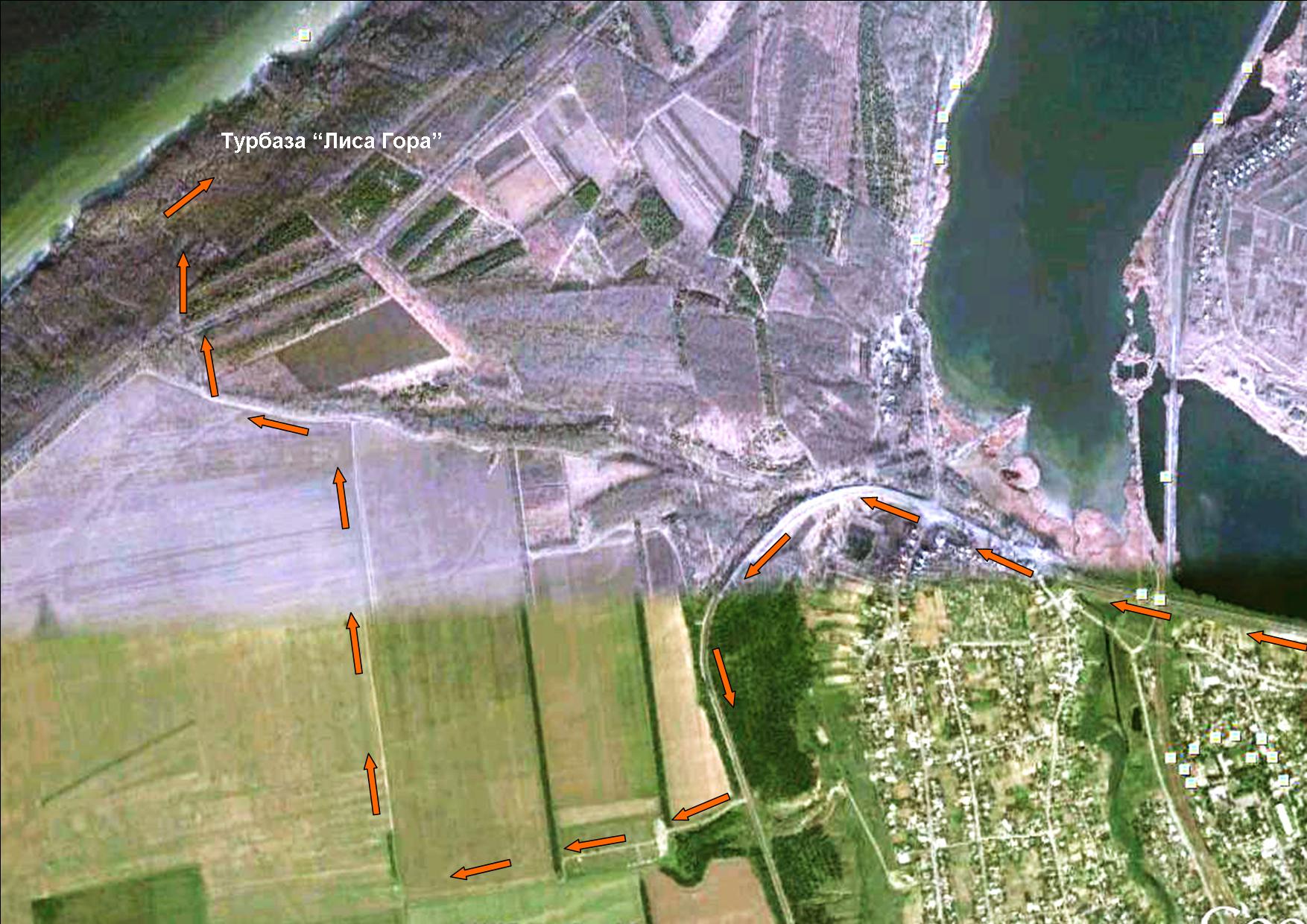 Схема проходу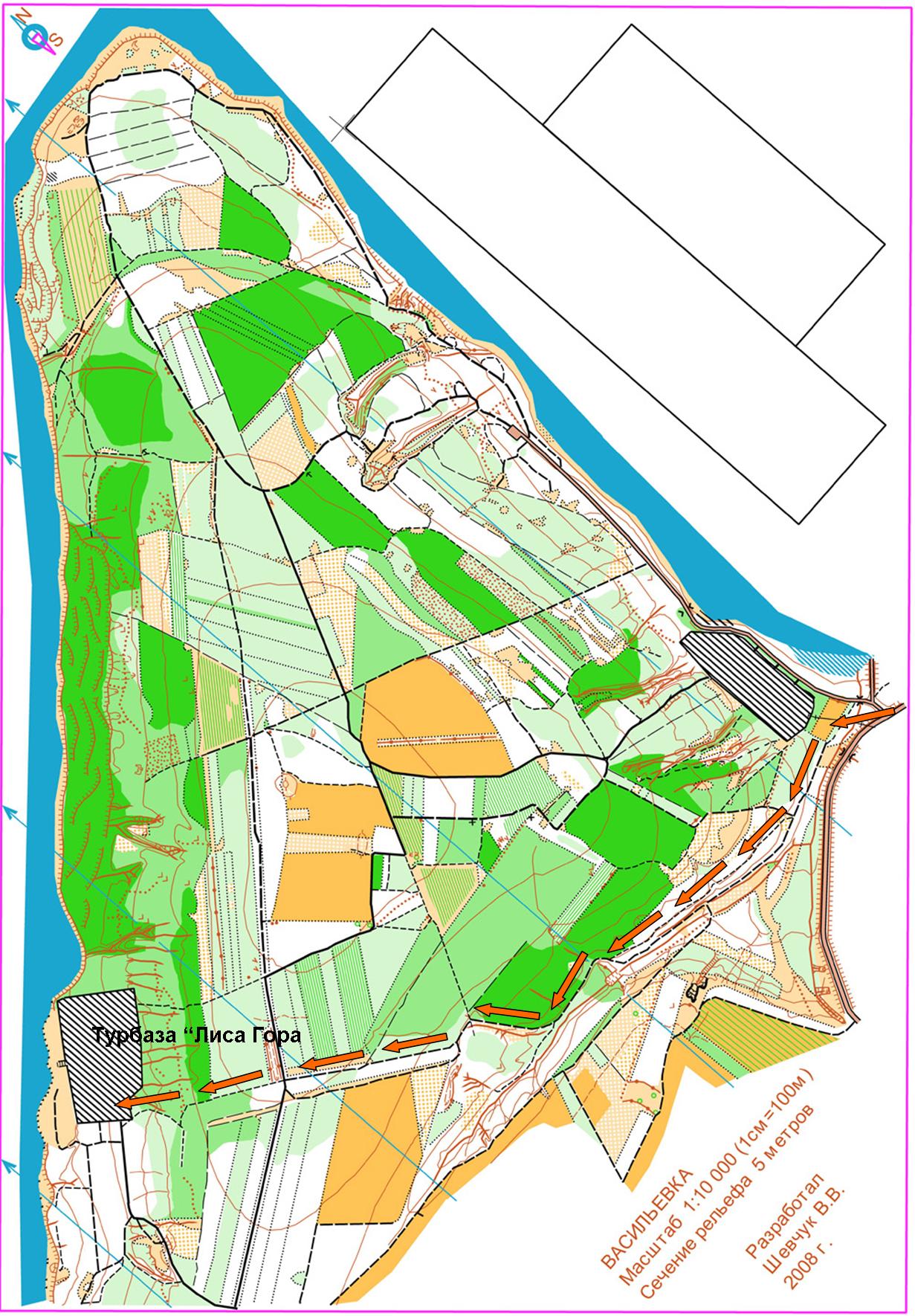 Додаток 4до листа КЗ «Центр туризму» ЗОРвід 24.04.2017   №ПЕРЕЛІК РЕКОМЕНДОВАНОЇ ЛІТЕРАТУРИ для підготовки команд до ІХ обласного природничо-краєзнавчого зльоту учнівської молоді «Знай, люби, бережи»Підручники з географії та біології, рекомендовані МОН України для викладання у 6-8 класах. Петроченко В.І. Природа Запорізького краю: Довідник (2009).Екологія рідного краю: підручник для 8 кл. загальн. навч. закл.  (2007).Рідкісні рослини, тварини, гриби і лишайники Запорізької області: Навчальний посібник / Петроченко В.І., Шелегеда В.І., Жаков О.В., Шелегеда О.Р., Корзун С.А. (2005).Древесно-кустарниковая флора Запорожской области: Определитель. Автор-состав. В. И. Шелегеда  (2006).Підготовка до природничо-краєзнавчого зльоту: Навчально-методичний посібник / Петроченко В.І., Шелегеда О.Р., Савельєв О.Г., Бородін С.Е. (2009).Геологічні дослідження: Методичні рекомендації. Савельєв О. Г. (2017).Методи географічних досліджень: Методичний посібник. Савельєв О. Г. (2012). Гідрологічні дослідження: Методичні рекомендації. Савельєв О. Г. (2011).Метеорологічні дослідження: Методичні рекомендації. Савельєв О. Г. (2010).Охорона ландшафтів: Навчальний посібник.  Петроченко В. І. (2015).Тваринний світ Запорізької області. Підготовка до зоолого-краєзнавчих конкурсів: Навчально-методичний посібник. Петроченко В. І. (2011).Екологічне краєзнавство: Словник основних понять. Калниш А.І. (2017).__________* - більшість видань викладено на сайті КЗ «Центр туризму» ЗОР:  www.zoctkum.ucoz.uaдля екологічного напрямудля географічного напрямувізуальна топографічна зйомка маршруту; - візуальна топографічна зйомка маршруту; геоморфологічні дослідження;геоморфологічні дослідження; метеорологічні дослідження;метеорологічні дослідження;ботанічні дослідження;гідрологічні дослідження;зоологічні дослідження;геологічні дослідження;визначення формули лісувизначення формули лісу1)змістовність виступу– 10 балів2)гумор– 10 балів3)активність команди (виступ усіх її членів), реквізит та костюми– 10 балів№П.І. учасника зльотуКласДата народження№ св-ва народж., або серія і № паспортуДомашняадреса,телефонДозвіл лікаря на участь у зльоті (підпис, печатка)123456ДатаЧасЗміст заходів16.05.2017вівторок08.00-10.00Заїзд команд16.05.2017вівторок10.00-12.00Мандатна комісія: реєстрація учасників16.05.2017вівторок12.00-13.00Відкриття зльоту. Нарада представників команд з ГСК16.05.2017вівторок13.00-14.00Обід16.05.2017вівторок14.00-15.00Конкурс «Візитка команди»16.05.2017вівторок15.00-17.00Майстер-клас по етапам «Туристської естафети»16.05.2017вівторок17.00-18.00Конкурс «Туристська естафета»16.05.2017вівторок18.00-19.00Вечеря16.05.2017вівторок19.00-20.30Конкурс самодіяльної пісні 16.05.2017вівторок20.30-21.00Нарада представників команд з ГСК 17.05.2017середа08.00-09.00Сніданок17.05.2017середа09.00-13.00Конкурс «КПКМ».Конкурс-виставка фотографії17.05.2017середа13.00-14.00Обід17.05.2017середа14.00-18.00Конкурс «КПКМ»Конкурс-виставка фотографії  17.05.2017середа18.00-19.00Вечеря17.05.2017середа19.00-20.30Конкурс «Знавці рідної природи»17.05.2017середа20.30-21.00Нарада представників команд з ГСК 18.05.2017четвер08.00-09.00Сніданок18.05.2017четвер09.00-11.00Конкурс «Ерудити-краєзнавці»18.05.2017четвер11.00-12.00Підведення підсумків зльоту18.05.2017четвер12.00-12.30Закриття Зльоту, нагородження переможців18.05.2017четвер12.30-14.00Згортання тимчасового наметового табору, роз’їзд  команд